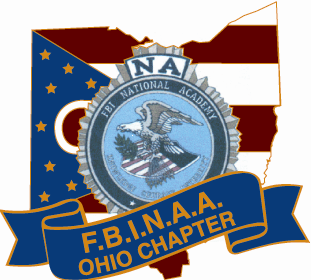 					FBI NAAOHIO CHAPTERLaurie Volls – Fournier Scholarship Foundation“Devoted in Spirit to those Dedicated in Law Enforcement”    est.2012Laurie Volls – Fournier Scholarship Foundation was founded in memory of Special Agent Laurie Volls- Founier who passed away December 26, 2009. This foundation was created to continue her dedication to the Federal Bureau of Investigation’s Natonal Academy Associates (FBI NAA) Ohio Chapter, Law Enforcemnt and those who serve today.The FBI NAA Ohio Chapter “Laurie Volls – Fournier Scholarship Foundation” will annually offer two scholarships of $1,000 each to selected high school seniors for post-secondary education at an accredited College or University.The Scholarship Awards will be awarded annually to qualified candidates recommended by the Scholarship Committee and approved by the current Chapter President and/or Executive Board.Note: The Ohio FBINAA reserves all rights to not award scholarship(s) should that be the recommendation of the Scholarship Committee.The intent of this program is to: Encourage an ongoing college education Promote community involvement Encourage active membership in the FBI NAA Ohio Chapter. Encourage demonstrated leadershipTo be eligible, students must: Be the child, step-child, or grandchild of an active member of the FBI NAA Ohio Chapter in good standing Be a high school senior Demonstrate leadership in school and/or the community Plan to attend an accredited institution of higher learningAll applications must be received by April 1st, at 11:59 pm.  Incomplete applications will not be considered.Students wanting to be considered must complete this application, attach their academic transcript and submit them via email attachment to:FBINAA Ohio Chapter Foundation Chairman Steve Szeredy at sszeredychief@gmail.com. The awards will be made no later than June 1.  All applicants will be notified of the award outcomeAny questions should be directed to FBI NAA Ohio Chapter Charitable Foundation Board Chairman Steve Szeredy at sszeredychief@gmail.com or 440-478-2300.Application form begins on page 3.						(02/10/2015)The FBI NAA Ohio Chapter“Laurie Volls – Fournier Scholarship Foundation”APPLICATIONThis information is to be completed by the scholarship candidate.   Application & academic transcript must be electronically submitted to the FBI NAA Ohio Chapter President AND Scholarship Chairman as listed above no later than April 1st.Date:      Name:   Last:        First:        Middle:      Sex:    Age:        Social Security#:      Address:      City:        Zip / Postal Code:      Country:USAHome Phone:        Cell Phone:      Email:      Current School:      1. Current grade:         (Only high school seniors are eligible to apply)2. Grade Point Average:         (You are REQUIRED to scan a copy of your unofficial academic transcripts and submit electronically with this application).3. List school related activities and positions held in organizations.1.      2.      3.      4.      5.      4. List civic and community activities you are/were involved in including anypositions held.1.       2.      3.      4.      5.      5. List honor societies or academic achievements.1.      2.      3.      4.      5.      6. List any leadership positions you have held.1.      2.      3.      4.      5.      7. Please write a brief summary of your career interest:8. Detail any other information you feel may be of interest.Sponsor Name: Last:       First:      MI:      Agency employed by or retired from:      Candidate Name:Last:        First:        MI:      Sponsor affiliation to candidate.To be eligible, students must be a son, daughter, grandchild or stepchild of an active FBI NAA - Ohio Chapter member.Encouragement of active membership in the FBI National Academy Associates Ohio Chapter is a stated intent of this scholarship.  Please be detailed in completing the following:FBI National Academy class attended and year: Session #       Year of Graduated      List National or Chapter Board Officer Positions, and year of service:List National or Chapter Curriculum Committee positions, and year of service:How many years have you been a dues paying member in the Ohio Chapter? List FBI NAA National events you have attended:List FBI NAA Ohio Chapter events you have attended: